PROTOCOL FOR ANIMAL USE AND CARE: AMENDMENT  & RENEWAL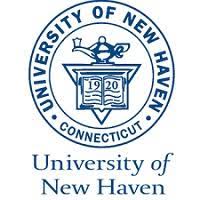 Please e-mail to:   IACUC@newhaven.eduProject Number: Date Originally Approved:  Project Title: Principle Investigator:                 I request closure of this expiring Animal Use and Care Amendment                  I request closure of this expiring Animal Use and Care Protocol                   All of the above Was the project successful according to the project proposal, what are your projected deliverables?               By checking this box, I acknowledge that no further research can be conducted upon the completion of the project and this form. If research regarding this project is to be conducted, a new amendment or protocol needs to be submitted.                                                          I		     		                                                                 iChair, Institutional Animal Care and Use Committee	        Signature 